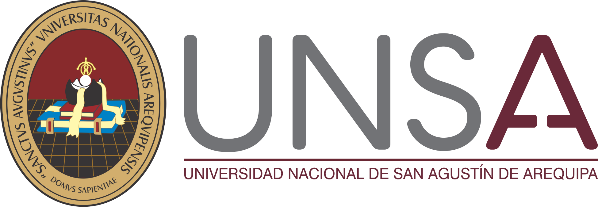 Facultad de Ingeniería de ProcesosINFORME DE TESIS FORMATO ARTÍCULOLos docentes abajo suscritos designados según Decreto ..…………………………, referido a la “Tesis Formato Artículo” publicado en revista indexada, intitulada: “…………………………………………………………………………………………………………………………………………………………………………………………...………………………”.Presentado por (el) o los Bachilleres: ………………………………………………………………………………………………………………………………………………………………………………………………………………………………Informamos que nos reunimos en la sala de……………………….. del ……………………………………………………………….. el día …………………. de …………………  del ………………. a horas ………….; con el propósito de cumplir con lo establecido en el Artículo 48 del Reglamento General de Grado Académico de Bachiller y Título Profesional de la Universidad Nacional de San Agustín, para continuar con el trámite correspondiente.	       PRESIDENTE DE JURADO                MIEMBRO DE JURADO                   SECRETARIO c.c. – Archivo.	- Interesado (s): ................................................................NOTA: SIRVANSE LLENAR ESTE DICTAMEN CON LETRA LEGIBLE PARA EL REGISTRO DE LA SUNEDU.Ciudad Universitaria, Área Ingeniería, Av. Independencia S/N. Télefono:51- 54 – 288864 Email: fip@unsa.edu.peArequipa – Perú1